

SPISAK SUDSKIH TUMAČA ZA RUŠANJ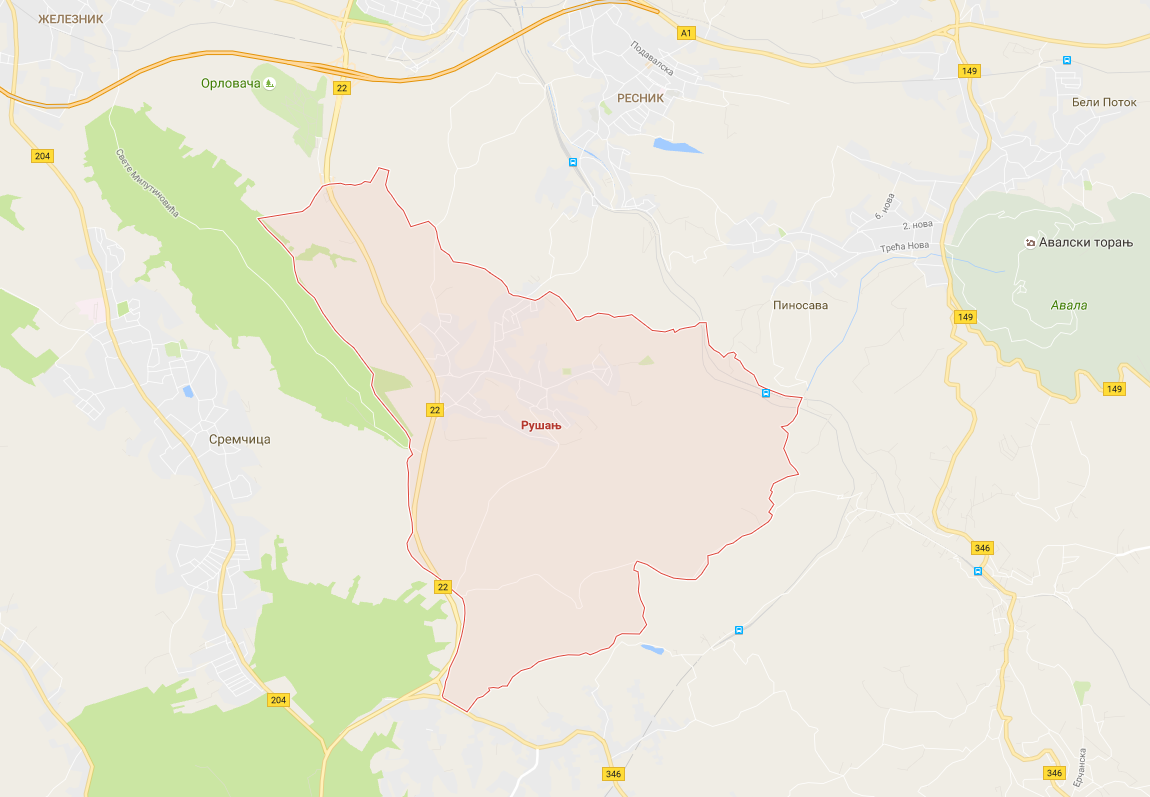 Sudski tumač za engleski jezik Rušanj
Sudski tumač za hebrejski jezik Rušanj
Sudski tumač za nemački jezik Rušanj
Sudski tumač za persijski jezik Rušanj
Sudski tumač za francuski jezik Rušanj
Sudski tumač za hrvatski jezik Rušanj
Sudski tumač za italijanski jezik Rušanj
Sudski tumač za japanski jezik Rušanj
Sudski tumač za ruski jezik Rušanj
Sudski tumač za latinski jezik Rušanj
Sudski tumač za norveški jezik Rušanj
Sudski tumač za mađarski jezik Rušanj
Sudski tumač za švedski jezik Rušanj
Sudski tumač za makedonski jezik Rušanj
Sudski tumač za španski jezik Rušanj
Sudski tumač za pakistanski jezik Rušanj
Sudski tumač za kineski jezik Rušanj
Sudski tumač za znakovni jezik RušanjSudski tumač za bosanski jezik Rušanj
Sudski tumač za poljski jezik Rušanj
Sudski tumač za arapski jezik Rušanj
Sudski tumač za portugalski jezik Rušanj
Sudski tumač za albanski jezik Rušanj
Sudski tumač za romski jezik Rušanj
Sudski tumač za belgijski jezik Rušanj
Sudski tumač za rumunski jezik Rušanj
Sudski tumač za bugarski jezik Rušanj
Sudski tumač za slovački jezik Rušanj
Sudski tumač za češki jezik Rušanj
Sudski tumač za slovenački jezik Rušanj
Sudski tumač za danski jezik Rušanj
Sudski tumač za turski jezik Rušanj
Sudski tumač za finski jezik Rušanj
Sudski tumač za ukrajinski jezik Rušanj
Sudski tumač za grčki jezik Rušanj
Sudski tumač za holandski jezik Rušanj
Sudski tumač za korejski jezik Rušanj
Sudski tumač za estonski jezik RušanjLokacijaRušanjInternetakademijaoxford.comTelefon011/405-80-05069/30-80-584069/30-80-627Radnovreme8:00 AM – 4:00 PM9:00 AM – 2:00 PM (Subotom)